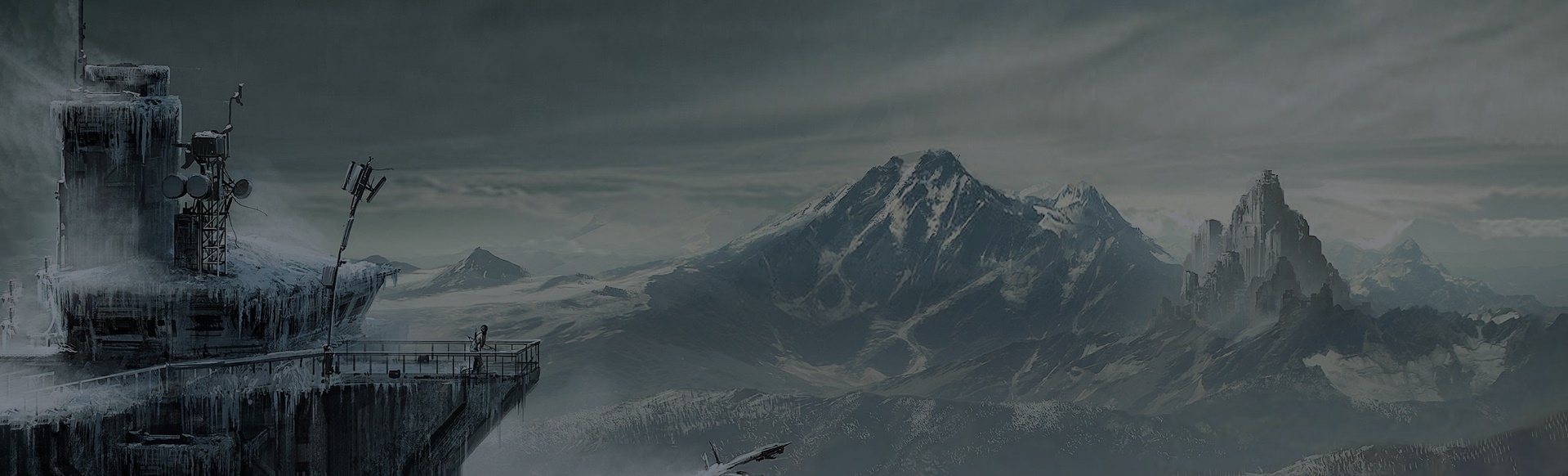  www.modelos-curriculo.com           mail@modelos.com 	  055) 996-8828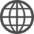 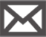 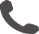 FORMAÇÃOOutono de 2002	Bel, Comunicação & Mídia Digital InterativaUma escola onde eu aprendi sobre numerosos softwares incluindo Photoshop, illustrator, inDesign e obtive forte instrução em gerenciamento de projeto e relacionamento com o cliente.Outono de 1998	Escola de Design Multimídia, HoustonAprendi com os melhores a projetar aplicativos de web e móveis, identidade de marca, impressão e consultoria social para empresas de pequeno e médio porte.EXPERIÊNCIA2010-Atualemente	Designer Freelancer I                  Social Blood Inc.Eu fui responsável por trabalhar numa variedade de projetos, projetando websites atraentes e interagindo diariamente com designers gráficos.2003-2006	Web Designer por contrato I Pixel  Corp.Trabalhei como parte de um time multidisciplinar, conduzindo tarefas ad hoc como solicitados pelo Gerente de TI. Tinha um sumário específico para garantir que o website construído para o cliente correspondesse precisamente às exigências dele, dos desenvolvedores e marqueteiros.		     1998-2002	            Web Designer Estagiário   I Revolution Systems.Esse foi o início da minha carreira. Desenvolvi, gerenciei, operei e promovi um negócio na Internet. Lidava com questões de suporte ao cliente.HABILIDADES	PROFICIÊNCIAAdobe Photoshop Adobe Illustrator GitHub Atom Sketch for MAC